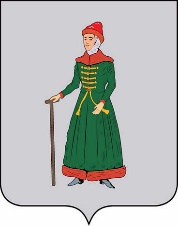 АДМИНИСТРАЦИЯСТАРИЦКОГО МУНИЦИПАЛЬНОГО ОКРУГАТВЕРСКОЙ  ОБЛАСТИПОСТАНОВЛЕНИЕ13.12.2023                                   г. Старица                                               №  1355          В соответствии с пп.1.5 п.1. постановления Администрации Старицкого муниципального округа Тверской области от 14.11.2023 № 1265 «Об утверждении перечня главных администраторов доходов и главных администраторов источников финансирования дефицита бюджета Старицкого муниципального округа Тверской области, порядка и сроков внесения изменений в перечень главных администраторов доходов и главных администраторов источников финансирования дефицита бюджета Старицкого муниципального округа Тверской области»     АДМИНИСТРАЦИЯ СТАРИЦКОГО МУНИЦИПАЛЬНОГО ОКРУГА ТВЕРСКОЙ ОБЛАСТИ  ПОСТАНОВЛЯЕТ:     1. Внести в постановление Администрации Старицкого муниципального округа Тверской области от 14.11.2023 № 1265 «Об утверждении перечня главных администраторов доходов и главных администраторов источников финансирования дефицита бюджета Старицкого муниципального округа Тверской области, порядка и сроков внесения изменений в перечень главных администраторов доходов и главных администраторов источников финансирования дефицита бюджета Старицкого муниципального округа Тверской области» следующие изменения:           1) дополнить приложение 1 следующими кодами бюджетной классификации:2) исключить из приложения 1 следующие коды бюджетной классификации:2. Настоящее постановление вступает в силу с даты подписания, распространяет своё действие на правоотношения, возникшие с 1 января 2024 года,  и подлежит размещению в информационно-телекоммуникационной сети «Интернет» на официальном сайте Администрации Старицкого муниципального округа Тверской области.Глава Старицкого муниципального округа                                                                 С.Ю. ЖуравлёвКод бюджетной классификации Российской ФедерацииКод бюджетной классификации Российской ФедерацииНаименование вида (подвида) доходов бюджета муниципального округаГлавного администратора доходовКод вида (подвида) доходов бюджета муниципального округаНаименование вида (подвида) доходов бюджета муниципального округа123565Отдел культуры Администрации Старицкого муниципального округа Тверской области5651 17 15020 14 9070 150Инициативные платежи, зачисляемые в бюджеты муниципальных округов (Благоустройство территории Бабинского ДК - филиал МБУК «Старицкий ДК им. Я.С. Потапова» Старицкого муниципального округа Тверской области)5651 17 15020 14 9071 150Инициативные платежи, зачисляемые в бюджеты муниципальных округов (Благоустройство территории Орешкинского ДК - филиал МБУК «Старицкий ДК им. Я.С. Потапова» Старицкого муниципального округа Тверской области)5651 17 15020 14 9072 150Инициативные платежи, зачисляемые в бюджеты муниципальных округов (Текущий ремонт фасада МБУК «СДК», расположенного по адресу: Тверская область, г. Старица, ул. Володарского, д.4)5651 17 15020 14 9073 150Инициативные платежи, зачисляемые в бюджеты муниципальных округов (Текущий ремонт здания Юрьевского Дома культуры   -   филиала МБУК «Старицкий ДК» по адресу: Тверская область, д. Юрьевское, ул. Центральная, д.54)5652 02 25576 14 0000 150Субсидии бюджетам муниципальных округов на обеспечение комплексного развития сельских территорий5652 02 29999 14 9070 150Прочие субсидии бюджетам муниципальных округов (Благоустройство территории Бабинского ДК - филиал МБУК «Старицкий ДК им. Я.С. Потапова» Старицкого муниципального округа Тверской области)5652 02 29999 14 9071 150Прочие субсидии бюджетам муниципальных округов (Благоустройство территории Орешкинского ДК - филиал МБУК «Старицкий ДК им. Я.С. Потапова» Старицкого муниципального округа Тверской области )5652 02 29999 14 9072 150Прочие субсидии бюджетам муниципальных округов (Текущий ремонт фасада МБУК «СДК», расположенного по адресу: Тверская область, г. Старица, ул. Володарского, д.4)5652 02 29999 14 9073 150Прочие субсидии бюджетам муниципальных округов (Текущий ремонт здания Юрьевского Дома культуры   -   филиала МБУК «Старицкий ДК» по адресу: Тверская область, д. Юрьевское, ул. Центральная, д.54)575Отдел образования Администрации Старицкого муниципального округа Тверской области5751 17 15020 14 9074 150Инициативные платежи, зачисляемые в бюджеты муниципальных округов (Благоустройство территории МБДОУ «Детский сад №3 г. Старица»)5751 17 15020 14 9075 150Инициативные платежи, зачисляемые в бюджеты муниципальных округов (Капитальный ремонт фасада здания   МБУДО «Спортивная школа» в г. Старица Тверской области в осях 1-3)5751 17 15020 14 9076 150Инициативные платежи, зачисляемые в бюджеты муниципальных округов (Капитальный ремонт фасада здания   МБУДО «Спортивная школа» в г. Старица Тверской области в осях 3-1)5751 17 15020 14 9077 150Инициативные платежи, зачисляемые в бюджеты муниципальных округов (Капитальный ремонт фасада здания МБУДО «Спортивная школа» в г. Старица Тверской области в осях А-Б)5751 17 15020 14 9078 150Инициативные платежи, зачисляемые в бюджеты муниципальных округов (Капитальный ремонт фасада здания МБУДО «Спортивная школа» в г. Старица Тверской области в осях Б-А)5752 02 29999 14 9074 150Прочие субсидии бюджетам муниципальных округов (Благоустройство территории МБДОУ «Детский сад №3                    г. Старица»)5752 02 29999 14 9075 150Прочие субсидии бюджетам муниципальных округов (Капитальный ремонт фасада здания   МБУДО «Спортивная школа» в г. Старица Тверской области в осях 1-3)5752 02 29999 14 9076 150Прочие субсидии бюджетам муниципальных округов (Капитальный ремонт фасада здания   МБУДО «Спортивная школа» в г. Старица Тверской области в осях 3-1)5752 02 29999 14 9077 150Прочие субсидии бюджетам муниципальных округов (Капитальный ремонт фасада здания МБУДО «Спортивная школа» в г. Старица Тверской области                       в осях А-Б)5752 02 29999 14 9078 150Прочие субсидии бюджетам муниципальных округов (Капитальный ремонт фасада здания МБУДО «Спортивная школ» в г. Старица Тверской области в осях Б-А)Код бюджетной классификации Российской ФедерацииКод бюджетной классификации Российской ФедерацииНаименование вида (подвида) доходов бюджета муниципального округаГлавного администратора доходовКод вида (подвида) доходов бюджета муниципального округаНаименование вида (подвида) доходов бюджета муниципального округа123501 Администрация Старицкого муниципального округа Тверской области5011 17 15020 14 9070 150Инициативные платежи, зачисляемые в бюджеты муниципальных округов (Благоустройство территории Бабинского ДК - филиал МБУК «Старицкий ДК им. Я.С. Потапова» Старицкого муниципального округа Тверской области)5011 17 15020 14 9071 150Инициативные платежи, зачисляемые в бюджеты муниципальных округов (Благоустройство территории Орешкинского ДК - филиал МБУК «Старицкий ДК им. Я.С. Потапова» Старицкого муниципального округа Тверской области)5011 17 15020 14 9072 150Инициативные платежи, зачисляемые в бюджеты муниципальных округов (Текущий ремонт фасада МБУК «СДК», расположенного по адресу: Тверская область, г. Старица, ул. Володарского, д.4)5011 17 15020 14 9073 150Инициативные платежи, зачисляемые в бюджеты муниципальных округов (Текущий ремонт здания Юрьевского Дома культуры   -   филиала МБУК «Старицкий ДК» по адресу: Тверская область,                           д. Юрьевское, ул. Центральная, д.54)5011 17 15020 14 9074 150Инициативные платежи, зачисляемые в бюджеты муниципальных округов (Благоустройство территории МБДОУ «Детский сад №3 г. Старица»)5011 17 15020 14 9075 150Инициативные платежи, зачисляемые в бюджеты муниципальных округов (Капитальный ремонт фасада здания   МБУДО «Спортивная школа» в г. Старица Тверской области в осях 1-3)5011 17 15020 14 9076 150Инициативные платежи, зачисляемые в бюджеты муниципальных округов (Капитальный ремонт фасада здания   МБУДО «Спортивная школа» в г. Старица Тверской области в осях 3-1)5011 17 15020 14 9077 150Инициативные платежи, зачисляемые в бюджеты муниципальных округов (Капитальный ремонт фасада здания МБУДО «Спортивная школа» в г. Старица Тверской области в осях А-Б)5011 17 15020 14 9078 150Инициативные платежи, зачисляемые в бюджеты муниципальных округов (Капитальный ремонт фасада здания МБУДО «Спортивная школа» в г. Старица Тверской области в осях Б-А)5012 02 29999 14 9070 150Прочие субсидии бюджетам муниципальных округов (Благоустройство территории Бабинского ДК - филиал МБУК «Старицкий ДК им. Я.С. Потапова» Старицкого муниципального округа Тверской области)5012 02 29999 14 9071 150Прочие субсидии бюджетам муниципальных округов (Благоустройство территории Орешкинского ДК - филиал МБУК «Старицкий ДК им. Я.С. Потапова» Старицкого муниципального округа Тверской области)5012 02 29999 14 9072 150Прочие субсидии бюджетам муниципальных округов (Текущий ремонт фасада МБУК «СДК», расположенного по адресу: Тверская область, г. Старица,                       ул. Володарского, д.4)5012 02 29999 14 9073 150Прочие субсидии бюджетам муниципальных округов (Текущий ремонт здания Юрьевского Дома культуры   -   филиала МБУК «Старицкий ДК» по адресу: Тверская область, д. Юрьевское,                           ул. Центральная, д.54)5012 02 29999 14 9074 150Прочие субсидии бюджетам муниципальных округов (Благоустройство территории МБДОУ «Детский сад №3 г. Старица»)5012 02 29999 14 9075 150Прочие субсидии бюджетам муниципальных округов (Капитальный ремонт фасада здания   МБУДО «Спортивная школа» в г. Старица Тверской области в осях 1-3)5012 02 29999 14 9076 150Прочие субсидии бюджетам муниципальных округов (Капитальный ремонт фасада здания   МБУДО «Спортивная школа» в г. Старица Тверской области в осях 3-1)5012 02 29999 14 9077 150Прочие субсидии бюджетам муниципальных округов (Капитальный ремонт фасада здания МБУДО «Спортивная школа» в г. Старица Тверской области в осях А-Б)5012 02 29999 14 9078 150Прочие субсидии бюджетам муниципальных округов (Капитальный ремонт фасада здания МБУДО «Спортивная школа» в г. Старица Тверской области в осях Б-А)